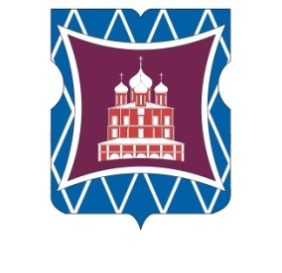 СОВЕТ ДЕПУТАТОВМУНИЦИПАЛЬНОГО ОКРУГА ДОНСКОЙРЕШЕНИЕ24 сентября 2020 года №  01-03-41Об участии депутатов Совета депутатов муниципального округа Донской в работе комиссий, осуществляющих открытие работ и приемку оказанных услуг и (или) выполненных работ по капитальному ремонту общего имущества в многоквартирных домах Донского района, проведение которого обеспечивает Фонд капитального ремонта многоквартирных домов города МосквыВ соответствии с пунктом 2 статьи 1 Закона города Москвы 
от 16 декабря 2015 года № 72 «О наделении органов местного самоуправления внутригородских муниципальных образований в городе Москве отдельными полномочиями города Москвы в сфере организации и проведения капитального ремонта общего имущества в многоквартирных домах в рамках реализации региональной программы капитального ремонта общего имущества в многоквартирных домах на территории города Москвы», постановлением Правительства Москвы от 25 февраля 2016 года № 57-ПП «Об утверждении Порядка реализации органами местного самоуправления внутригородских муниципальных образований в городе Москве отдельного полномочия города Москвы по участию в работе комиссий, осуществляющих открытие работ и приемку оказанных услуг и (или) выполненных работ по капитальному ремонту общего имущества в многоквартирных домах», на основании обращения Фонда капитального ремонта многоквартирных домов города Москвы от 07 августа 2020  года  № ФКР-10-22733/20, (входящий от 10 августа  2020 года № 154), Совет депутатов муниципального округа Донской решил:1. Определить закрепление депутатов Совета депутатов муниципального округа Донской  для участия в работе комиссий, осуществляющих открытие работ и приемку оказанных услуг и (или) выполненных работ по капитальному ремонту общего имущества в многоквартирных домах Донского района, проведение которого обеспечивает Фонд капитального ремонта многоквартирных домов города Москвы, в отношении которых в соответствии с краткосрочным планом  реализации в 2021, 2022 и 2023 годах региональной программы капитального ремонта общего имущества в многоквартирных домах на территории города Москвы на 2015-2044 годы запланированы работы по капитальному ремонту общего имущества (приложение).  2. Направить настоящее решение  в Департамент капитального ремонта города Москвы и Фонд капитального ремонта многоквартирных домов города Москвы в течение трех рабочих дней со дня принятия настоящего решения. 3. Разместить настоящее решение на официальном сайте муниципального округа Донской www.mo-donskoy.ru.4. Контроль за исполнением настоящего решения возложить на главу муниципального округа Донской Кабанову Т.В.Глава муниципального округа Донской                        			                            Т.В. Кабанова								Приложение  								к решению Совета 											депутатов 	муниципального округа 								Донской 								от 24 сентября 2020 года								№ 01-03-41Депутаты Совета депутатов муниципального округа Донской, уполномоченные для участия в работе комиссий, осуществляющих открытие работ и приемку оказанных услуг и (или) выполненных работ по капитальному ремонту общего имущества в многоквартирных домах Донского района, проведение которого обеспечивает Фонд капитального ремонта многоквартирных домов города Москвы, в отношении которых в соответствии с краткосрочным планом  реализации в 2021, 2022 и 2023 годах региональной программы капитального ремонта общего имущества в многоквартирных домах на территории города Москвы на 2015-2044 годы запланированы работы по капитальному ремонту общего имущества№ п/пАдрес многоквартирного домаВиды работФ.И.О.депутата(основной состав)Ф.И.О.депутата(резервный состав)Избиратель-ный округ№Загородное шоссе, дом 10, корп. 5Капитальный ремонт общего имущества (в том числе разработка проектно-сметной документации) Картышова М.С.Граськин С.С. 1Загородное шоссе, дом 15, корп. 1Капитальный ремонт общего имущества (в том числе разработка проектно-сметной документации) Торопова М.М.Зайковская Г.В.2Загородное шоссе, дом 15, корп. 2Капитальный ремонт общего имущества (в том числе разработка проектно-сметной документации) Резков В.В.Зайковская Г.В.2Загородное шоссе, дом 5, корп. 1Капитальный ремонт общего имущества (в том числе разработка проектно-сметной документации) Резков В.В.Зайковская Г.В.2Загородное шоссе, дом 5, корп. 2Капитальный ремонт общего имущества (в том числе разработка проектно-сметной документации) Резков В.В.Зайковская Г.В.2Загородное шоссе, дом 5, корп. 3Капитальный ремонт общего имущества (в том числе разработка проектно-сметной документации) Резков В.В.Зайковская Г.В.2Загородное шоссе, дом 6, корп. 1Капитальный ремонт общего имущества (в том числе разработка проектно-сметной документации) Торопова М.М.Резков В.В.2Загородное шоссе, дом 7, корп. 1Капитальный ремонт общего имущества (в том числе разработка проектно-сметной документации) Зайковская Г.В.Кабанова Т.В.2Загородное шоссе, дом 7, корп. 2Капитальный ремонт общего имущества (в том числе разработка проектно-сметной документации) Торопова М.М.Кабанова Т.В.2Загородное шоссе, дом 8, корп. ВКапитальный ремонт общего имущества (в том числе разработка проектно-сметной документации) Картышова М.С.Буянов В.П.1Загородное шоссе, дом 9, корп. 1Капитальный ремонт общего имущества (в том числе разработка проектно-сметной документации) Резков В.В.Зайковская Г.В.2Ул. Малая Калужская, дом 27Капитальный ремонт общего имущества (в том числе разработка проектно-сметной документации) Граськин С.С.Картышова М.С.1Ленинский проспект, дом 18Капитальный ремонт общего имущества (в том числе разработка проектно-сметной документации) Елагин С.А.Залищак В.Б.1Ленинский проспект, дом 22Капитальный ремонт общего имущества (в том числе разработка проектно-сметной документации) Елагин С.А.Залищак В.Б.12-ой Верхний Михайловский проезд, дом 12, корп. 1Капитальный ремонт общего имущества (в том числе разработка проектно-сметной документации) Елагин С.А.Залищак В.Б.14-ый Верхний Михайловский проезд, дом 10, корп. 1Капитальный ремонт общего имущества (в том числе разработка проектно-сметной документации) Залищак В.Б.Елагин С.А.1Ул. Орджоникидзе, 6/9Капитальный ремонт общего имущества (в том числе разработка проектно-сметной документации) Картышова М.С.Граськин С.С.1Севастопольский проспект, дом 1, корп. 1АКапитальный ремонт общего имущества (в том числе разработка проектно-сметной документации) Зайковская Г.В.Кабанова Т.В.2Севастопольский проспект, дом 1, корп. 4Капитальный ремонт общего имущества (в том числе разработка проектно-сметной документации) Кабанова Т.В.Зайковская Г.В.2Севастопольский проспект, дом 3, корп. 8Капитальный ремонт общего имущества (в том числе разработка проектно-сметной документации) Кабанова Т.В. Резков В.В.2Севастопольский проспект, дом 5, корп. 1Капитальный ремонт общего имущества (в том числе разработка проектно-сметной документации) Зайковская Г.В.Кабанова Т.В.2Севастопольский проспект, дом 5, корп. 3Капитальный ремонт общего имущества (в том числе разработка проектно-сметной документации) Зайковская Г.В.Кабанова Т.В.2Ул. Стасовой, дом 10, корп. 2Капитальный ремонт общего имущества (в том числе разработка проектно-сметной документации) Елагин С.А.Буянов В.П.1Ул. Малая Тульская, дом 57Капитальный ремонт общего имущества (в том числе разработка проектно-сметной документации) Введенская Н.Ю.Кабанова Т.В.2Ул. Шаболовка, дом 46, корп. 1Капитальный ремонт общего имущества (в том числе разработка проектно-сметной документации) Буянов В.П.Граськин С.С.1Ул. Шаболовка, дом 46, корп. 2Капитальный ремонт общего имущества (в том числе разработка проектно-сметной документации) Буянов В.П. Граськин С.С.1   1.Загородное шоссе, дом 4, корп. 2Замена отработавшего назначенный срок службы лифта и (или) истечение назначенного срока службы лифтов (25 лет) и  проведение оценки соответствия лифтов требованиям технического регламента Таможенного союза "Безопасность лифтов" (ТР ТС 011/2011), утвержденного решением Комиссии Таможенного союза от 18 октября 2011 года № 824 "О принятии технического регламента Таможенного союза "Безопасность лифтов"Резков В.В.Кабанова Т.В.2  2.Ленинский проспект, дом 35Замена отработавшего назначенный срок службы лифта и (или) истечение назначенного срока службы лифтов (25 лет) и  проведение оценки соответствия лифтов требованиям технического регламента Таможенного союза "Безопасность лифтов" (ТР ТС 011/2011), утвержденного решением Комиссии Таможенного союза от 18 октября 2011 года № 824 "О принятии технического регламента Таможенного союза "Безопасность лифтов"Залищак В.Б.Елагин С.А.1  3.2-ой Верхний Михайловский проезд, дом 4Замена отработавшего назначенный срок службы лифта и (или) истечение назначенного срока службы лифтов (25 лет) и  проведение оценки соответствия лифтов требованиям технического регламента Таможенного союза "Безопасность лифтов" (ТР ТС 011/2011), утвержденного решением Комиссии Таможенного союза от 18 октября 2011 года № 824 "О принятии технического регламента Таможенного союза "Безопасность лифтов"Елагин С.А.Залищак В.Б.1  4.Ул. Орджоникидзе, дом 6, корп. 2Замена отработавшего назначенный срок службы лифта и (или) истечение назначенного срока службы лифтов (25 лет) и  проведение оценки соответствия лифтов требованиям технического регламента Таможенного союза "Безопасность лифтов" (ТР ТС 011/2011), утвержденного решением Комиссии Таможенного союза от 18 октября 2011 года № 824 "О принятии технического регламента Таможенного союза "Безопасность лифтов"Елагин С.А.Залищак В.Б.1  5.Севастопольский проспект, дом 7, корп. 2Замена отработавшего назначенный срок службы лифта и (или) истечение назначенного срока службы лифтов (25 лет) и  проведение оценки соответствия лифтов требованиям технического регламента Таможенного союза "Безопасность лифтов" (ТР ТС 011/2011), утвержденного решением Комиссии Таможенного союза от 18 октября 2011 года № 824 "О принятии технического регламента Таможенного союза "Безопасность лифтов"Введенская Н.Ю.Зайковская Г.В.2  6.Севастопольский проспект, дом 7, корп. 3Замена отработавшего назначенный срок службы лифта и (или) истечение назначенного срока службы лифтов (25 лет) и  проведение оценки соответствия лифтов требованиям технического регламента Таможенного союза "Безопасность лифтов" (ТР ТС 011/2011), утвержденного решением Комиссии Таможенного союза от 18 октября 2011 года № 824 "О принятии технического регламента Таможенного союза "Безопасность лифтов"Введенская Н.Ю.Зайковская Г.В.2  7.Севастопольский проспект, дом 9, корп. 1Замена отработавшего назначенный срок службы лифта и (или) истечение назначенного срока службы лифтов (25 лет) и  проведение оценки соответствия лифтов требованиям технического регламента Таможенного союза "Безопасность лифтов" (ТР ТС 011/2011), утвержденного решением Комиссии Таможенного союза от 18 октября 2011 года № 824 "О принятии технического регламента Таможенного союза "Безопасность лифтов"Введенская Н.Ю.Зайковская Г.В.2    8.Ул. Шаболовка, дом 30/12Замена отработавшего назначенный срок службы лифта и (или) истечение назначенного срока службы лифтов (25 лет) и  проведение оценки соответствия лифтов требованиям технического регламента Таможенного союза "Безопасность лифтов" (ТР ТС 011/2011), утвержденного решением Комиссии Таможенного союза от 18 октября 2011 года № 824 "О принятии технического регламента Таможенного союза "Безопасность лифтов"Елагин С.А.Граськин С.С.1  9.Ул. Шаболовка, дом 52Замена отработавшего назначенный срок службы лифта и (или) истечение назначенного срока службы лифтов (25 лет) и  проведение оценки соответствия лифтов требованиям технического регламента Таможенного союза "Безопасность лифтов" (ТР ТС 011/2011), утвержденного решением Комиссии Таможенного союза от 18 октября 2011 года № 824 "О принятии технического регламента Таможенного союза "Безопасность лифтов"Буянов В.П.Граськин С.С.1 10.Ул. Шаболовка, дом 54Замена отработавшего назначенный срок службы лифта и (или) истечение назначенного срока службы лифтов (25 лет) и  проведение оценки соответствия лифтов требованиям технического регламента Таможенного союза "Безопасность лифтов" (ТР ТС 011/2011), утвержденного решением Комиссии Таможенного союза от 18 октября 2011 года № 824 "О принятии технического регламента Таможенного союза "Безопасность лифтов"Буянов В.П.Граськин С.С.1